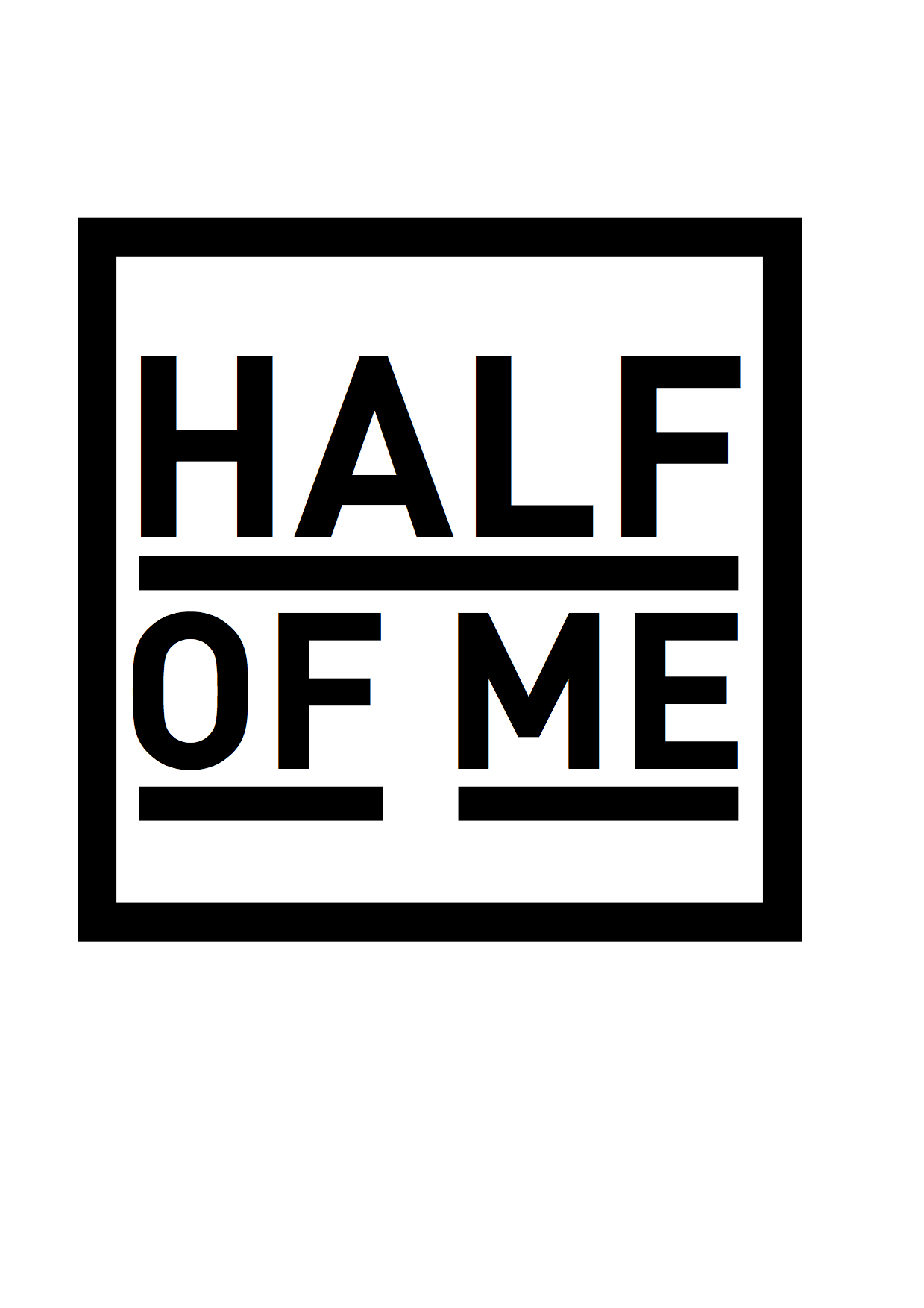 Hospitality Rider6 Medium sized bottles of still water.Fresh fruit and unsalted nuts.1/2 case of beer.Technical Rider for gigs not in the republic of Ireland:Drum Kit – Two Floor Toms, One Rack Tom, Kick Drum, Hardware.100W Bass Amplifier100w Guitar Amplifier3 SM58s2 DI’s